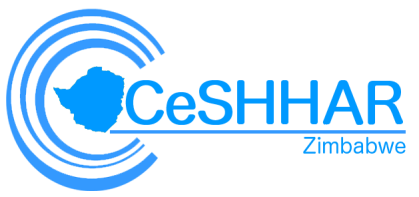 ________________________________________________________________________S14 File. DREAMS Mapping Topic Guide, ZimbabweAreas of InquirySpecific TopicsSuggested ProbesBackgroundWhere is she from? How old she is?How long has she been in the site?Tell me about your life here?Where do you live what do you do in life, who do you live with? Participation in sex workHow long has she been a sex workerHow she got to start selling sexHas she always worked in this place; does she work anywhere else?What is the work like?Tell me about your work hereHow do you meet your clients and where do you go?When is it busy/ quiet?What kinds of partners or clients do you have? What are your charges?Whom do you work with? (other sex workers, managers, bar workers)Sex work in the different sites.Where else do adolescent girls and young women sell sex in this place?What are the differences between types of sex workers? What kinds of places do other young women sell sex? What is the busiest place in this location? Explain to me what makes the place busy?Do you stay at one place at a time or move around and work in different places at different times?Do women engage in different forms of sex work? (Explain) How are they referred to and what are the differences between them? (ie price, location, services offered)Places where sex work is doneAsk places where sex work is done Where do you have sex with your clients?Tell me about the different type of clients you see?Where do other young women who sell sex have sex with their clients?What other places should we visit if we want to know about sex work?Social relationshipsDo they socialize with other sex workers?Tell me about the different types of sex workers that you personally know?Do you work together or keep separate?Willingness to participate in researchDiscussion about the survey and whether she would be willing to go to fill out a questionnaire, give a blood sample,whether she would be comfortable to have the interview at home or at a nearby site for a cash incentive.What time of day would be convenient for an interview with you?Are you willing to give an anonymous blood sample?Who might you ask to participate? Would your friends agree to go? Why or why not?Would you refer us to other young people who sell sex in your area?